                                                                                                                                       Kreds 7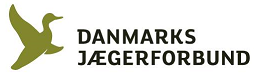 Referat fra Kredsbestyrelsesmødet:      Torsdag d 20. februar 2020 kl. 17.30Sted: Hedehusene-Fløng Jagtforening, Hovedgaden 610C, 2640 HedehuseneIndkaldt: 	Marie-Louise Achton-Lyng (MA) - Berit Valentin (BV) - Finn Poulsen (FP) - Jens K. Jensen (JK) - Christian Bærentsen (CB) - Torben Clausen (TC) - Max Elbæk (ME) – 	Ole Hansen (OH) - Torben Broløs (TB) - Susanna Vang Møller (SV) - Holger Christensen (HC) - Bjarne Larsen (BL)Afbud meldes til Kredsformanden:Susanna Vang Møller   afbud		D A G S O R D E N: Velkomst.Valg af referent.Valg af dirigent.Godkendelse af dagsorden.Orientering  fra Kredsformanden.Valg af næstformand.Orientering fra Hovedbestyrelsen.Kredskasseren.Opbevaring af udstillings- og skydevogne.Vedtægtsændring.   Bilag 1 og 2Kredsmødet   Bilag 3 og 4 Tilskud Jagthorn, Kastellet København.Bordet rundt. Årshjul.Eventuelt.Næste møde er den 12. marts 2020 kl. 17,30 hos Hedehusene-FløngVelkomst:Formanden bød velkommen til de fremmødte og håbede på et godt møde.Referent: Bjarne Larsen blev valgt.Dirigent:  Finn Poulsen blev valgt.Dagsordenen: Blev godkendt med nyt punkt   12. Evt.Tilskud Jagthorn, Kastellet.Orientering fra Kredsformanden: CB havde overtaget - efter  Ole Jervin havde trukket sig p.g.a. sygdom. CB havde dermed også fået den store opgave, med indkaldelsen af Kredsbestyrelsen og Kredsmødet i Borup -  ligger først for. Der skal jo være styr på delegerede og materiale hurtigst muligt. Ole Jervin har det heldigvis bedre. Der har været Organisationsudvalgsmøde på Kalø, men der var desværre mange afbud. Formanden  omtalte også Distrikt 4 møde med alle Kandidaterne til Formandsvalget og det var et godt og seriøst møde, med gode debatter.ME skal lige have styr på delegeretlisten sammen med SV.     Valg af næstformand:Bjarne Larsen blev foreslået og valgt.Orientering fra Hovedbestyrelsen:MA Der er ikke det store fra HB - da alt er gået i ”valgkampsmode”. Dog er der fredning af de 4 vildtarter, som er sendt ud med nyhedsbrev. Dispensation for Natsigte til regulering af Mårhund og Vaskebjørn. Våbenudvalget arbejder hurtigt videre med Krudtmængder m.v. Det bliver valgfrit om man vil springe haglskydeprøven over fra 1. juli 2020 og gå direkte på Riffel eller Bue. Der blev også diskuteret tilbagemeldinger fra Distriktsmøderne omkring den kommende Struktur bl.a. Lønnet Næstformand og evt. Administrationschef i stedet for Direktør i DJ. JK spurgte ind til Riffeltilladelserne og den lange sagsbehandlingstid. MA Der ligger omkring  60,000 ansøgninger og der skal ske noget. De digitale systemer er på vej og testet. Justitsministeren har jo svaret, at der bør være en ekspeditionstid på max. 20 dage. CB har været med i test af nyt digitalt system. ME opfordrede til at tage kontakt til Nicolai. Der var også eksempler på at det kunne gå rimeligt hurtigt med en tilladelse.Kredskasseren:ME havde udsendt et fint Årsregnskab med et godt Resultat. Budgettet for 2020 vil være kr.: 302,000 alt incl. ME og DJ´s regnskabsafdeling klargør regnskabet til fremlæggelse på Kredsmødet.Opbevaring af udstillings- og skydevogne:ME meddelte at tilbuddet om opbevaring af Kredsens materiale er trukket tilbage. ME syntes ikke han helt blev bakket op efter sidste møde. MA efterlyste en grund ?.  ME gav udtryk for manglende habilitet. TC havde været på stedet og det er ikke det mest egnede, det er meget ufremkommeligt.TC mente heller ikke helt, at tingene havde foregået som ME gav udtryk for, og vi skal passe på med at være så nærtagende. CB Vi skal jo have fundet en løsning. TB mente at det er dræbende for samarbejdet, at folk føler sig angrebet. BL efterlyste en Materielliste, - for der skal være styr på, hvad vi har og hvor stor opbevaringsplads, der er behov for. ME efterlyste hjælp fra Kredsbestyrelsen. MA nævnte at der på sigt måske kunne være en mulighed i Tune/Skalstrup, men det løser ikke situationen lige her. Efter yderligere meningsudvekslinger Blev der besluttet, at Materiellet placeres hos Klaus Hjelm indtil videre.  MA opfordrede ME til at deltage i administrationen af materiellet indtil der er fundet en permanent ordning.Vedtægtsændring:   Bilag 1 og 2Der var udsendt 2 bilag omkring opdeling af Kreds 7.CB mente det lå meget tæt op af  HB´s Strukturforslag.BL var meget utilfreds med, at der var udsendt materiale med Kredsens Logo, som der ikke har været diskuteret i Kredsbestyrelsen. Det er jo ikke en måde, at arbejde på. Vi diskuterer og så går vi med det, - der er flertal for.Forslagene blev trukket.Kredsmødet:Bilag 1 – mulighed for at sende suppleanter til aktivitetsmøder i DJ Bilag 2 – indstilling af kritiskrevisor til repræsentantskabsmødet 2020Bilag 3 – Forlag ang. ændring af seniorkontingent Der var en god debat omkring forslagene og der var enighed om, - at det var gode forslag.Specielt seniorkontingent -  der burde følge Pensionsalderen, da den jo fastlægges af Folketinget.Forslagene blev vedtaget og indstilles Kredsmødet.Der blev rykket for indberetningerne fra Koordinatorerne. Tilskud Jagthorn, Kastellet København:Arrangementet på Kastellet har fået lagt et Budget, der sprænger alle bevillinger og der ansøges derfor om Kredsen kan give et tilskud. TC anbefaler at der findes lidt penge, udover de afsatte 16,000 kr. Der var en fin debat omkring arrangementet og alle kunne støtte op, men når det kom til ekstra pengene kunne der ikke findes flertal. Alle blev opfordret til at deltage. Det var måske en idé at Kontakte DJ ( Joan).Bordet rundt:JK omtalte at der var lagt op til 3 NATURSTI arrangementer og Naturligvis deltager. Der vil ikke blive afholdt Natur- og Jagtsti for jægere i 2020.  Han efterlyste evt. Telt. MA orienterede om Roskilde Dyrskue og der afholdes møde  den 11/3 i Hedehusene. OH omtalte SKILLS i samarbejde med Kreds 6 og Nyjægerjagter med Naturstyrelsen. TB omtalte DTK Hunde.  FP omtalte Rævejagten.  Årshjulet:BV havde rundsendt et meget fint Årshjul 2020 og rykkede for evt. arrangementer - der burde fremgå af Årshjulet. Kom frisk..  Eventuelt.Der var ingen som ønskede ordet.Næste møde er den 12. marts 2020 kl. 17.30 hos Hedehusene-FløngSåledes opfattet og husket Bjarne Larsen, ReferentUnderskrift for godkendelse af referat:Deltaget i mødet og læst referatet:Har ikke deltaget i mødet, men har læst referatet: